МИНИСТЕРСТВО НАУКИ И ВЫСШЕГО ОБРАЗОВАНИЯ РОССИЙСКОЙ ФЕДЕРАЦИИФилиал федерального государственного бюджетного  образовательного учреждения высшего образования«Кузбасский государственный технический университет имени Т.Ф. Горбачева» в г.Беловокафедра экономической безопасности и менеджментаЭКОНОМИКА ГОСУДАРСТВЕННОГО СЕКТОРАПрограмма курса и методические указания к практическим занятиям для студентов очной формы обучения специальности 38.05.01 «Экономическая безопасность», специализация «Экономико-правовое обеспечение экономической безопасности»  Составитель Е.В. ЛейбутинаБЕЛОВО 2020
1 Перечень планируемых результатов обучения по дисциплине "Экономика государственного сектора", соотнесенных с планируемыми результатами освоения образовательной программыОсвоение дисциплины направлено на формирование общекультурных компетенций:ОК-3 - владеть способностью ориентироваться в политических, социальных и экономических процессах.Знать: теоретические основы экономики государственного сектора и ее особенности как структурного элемента смешанной экономики, закономерности и практические проблемы, которые связаны с производством общественных и коллективных благ, экономическими механизмами достижения политических, экономических и социальных целей.Уметь: собирать, анализировать, обобщать экономическую информацию, необходимую для овладения способностью ориентироваться в политических, социальных и экономических процессах. Владеть: навыками анализа и оценки развития политических, социальных и экономических процессов.В результате освоения дисциплины обучающийся в общем по дисциплине должен 	Знать:	- теоретические основы экономики государственного сектора и ее особенности как структурного элемента смешанной экономики, закономерности и практические проблемы, которые связаны с производством общественных и коллективных благ, экономическими механизмами достижения политических, экономических и социальных целей.	Уметь:	- собирать, анализировать, обобщать экономическую информацию, необходимую для овладения способностью ориентироваться в политических, социальных и экономических процессах.	Владеть:	- навыками анализа и оценки развития политических, социальных и экономических процессов.2. Место дисциплины в структуре ОПОП специалитета     	Для освоения дисциплины необходимы компетенции (знания умения, навыки и (или) опыт профессиональной деятельности), сформированные в рамках изучения следующих дисциплин: «Управление организацией (предприятием)», «Экономика организации (предприятия)», «Экономическая теория».3. Объем и содержание дисциплины "Экономика государственного сектора" в зачетных единицах Общая трудоемкость дисциплины составляет _4_зачетных единиц_144 часа.4. Общие положения и содержание практических занятий.4.1. Общие положенияДля закрепления теоретических знаний в процессе изучения студентами дисциплины «Экономика государственного сектора» в соответствии с учебным планом подготовки специалистов 38.05.01 «Экономическая безопасность» проводятся практические занятия.Формы контроля знаний студентов в ходе изучения дисциплины «Экономика государственного сектора»:– текущий контроль – оценка уровня подготовки студента в процессе проведения преподавателем практических занятий путем опроса по лекционному материалу и дополнительной литературе;–  промежуточный контроль – выполнение самостоятельной работы в форме заданий;– итоговый контроль – экзамен, проводимый по практическим и теоретическим вопросам.4.2. Содержание практических занятийТема 1. Характеристика экономики государственного сектора (8ч.)Цель: определить роль экономики в обществе и необходимость государственного вмешательства в экономику. Перечень обсуждаемых вопросов:1. Подходы к определению общественного сектора экономики.2. Структура общественного сектора. 3. Роль общественного сектора в смешанной экономике. 4. Протекционизм.5. Несостоятельность рынка. 6. Роль государства в стабилизации экономики.Вопросы для самоконтроля:1. Что представляет собой общественный сектор рыночной экономики?2. Почему ресурсы общественного сектора включают не только имущество государственных предприятий и организаций?3. В чем сходство, и каково отличие государства от других субъектов рыночного хозяйства?4. Чем обусловлена необходимость участия государства в экономической жизни?5. Что такое изъяны рынка, каковы их основные типы?6. Каковы причины и условия возникновения естественной монополии? Как можно преодолеть ее последствия?7. Что представляют собой позитивные и негативные экстерналии? Почему они ведут к неоптимальному использованию ресурсов? Каким образом их можно преодолевать?8. Что такое неполнота рынков?9. При каких обстоятельствах возникает информационная асимметрия? Можно ли ее нейтрализовать?10. Каковы особенности некоммерческих организаций? При каких условиях некоммерческие организации принадлежат к общественному сектору?11. Как оцениваются масштабы общественного сектора?12. Насколько доля общественного сектора в национальной экономике различается в разных странах? Каковы тенденции изменения этой доли?13. Какие факторы влияют на развитие общественного сектора в период перехода к рынку?Задания:Доклады по темам рефератов:- Роль государства в переходный период;- Некоммерческие организации;	     - Этапы и особенности российской приватизации.	2. Решить задачу:	Определите, какая организационная форма (частная фирма, государственное предприятие, государственное агентство) в наибольшей степени подходит для создания следующих благ: Общественное жилье; добыча обогащенного урана для использования на атомных электростанциях; добыча гелия, используемого государством в военных целях;система контроля движения воздушного транспорта; Патентное агентство; тюрьмы; служба занятости; проведение программ социальной помощи; организация субсидий на питание.В каждом случае опишите проблему создания стимулов к эффективной деятельности и эффективную систему контроля.Тема 2. Общественные блага (6ч.)Цель: определить свойства и классификация общественных благ; субъективные и объективные причины возникновения и существования проблемы безбилетника; выявить способы решения проблемы внешних эффектов государством.Перечень обсуждаемых вопросов:1. Свойства и классификация общественных благ. 2. Чистое общественное благо. 3. Смешанное, локальное, коллективное общественное благо.4. Проблема безбилетника.5. Принуждение и убеждение.6. Трансакционные издержки.7. Государство как поставщик общественных благ.8. Роль общественного сектора в разрешении проблем внешних эффектов.9. Способы решения проблемы внешних эффектов государством.10. Формирование спроса на общественные товары.Вопросы для самоконтроля:1. Каковы отличительные свойства общественных благ? Приведите примеры общественных благ.2. Какие проблемы для производителей общественных благ порождаются неисключаемостью?3. Почему несоперничество можно рассматривать как предельный случай позитивных экстерналий?4. Почему совместно потребляемое благо не всегда является общественным?5. В чём различие между чистым и смешанным общественным благом?6. Как формируется совокупный спрос на общественное благо?7. Почему частное благо приобретается потребителем по одной цене, но в разном количестве, а общественное – по разным ценам, но в одном количестве?8. Производством каких общественных благ занимается государство без участия рынка?9. Почему  рынок  не  может  производить  общественные товары?  	10.Как может частный товар стать общественным?Задания:Доклады по темам рефератов:- Разгосударствление и приватизация;- Диктатура, как форма управления общественным выбором.Ответить на тестовые задания:1.Блага, не обладающие свойствами «несоперничество» и «неисключаемость», называют:a. Общественнымиб. Частнымив. Государственнымиг. Личными2.Верно ли утверждение: «Предельные издержки предоставления общественного блага индивидуальному потребителю равны нулю, а появление дополнительного потребителя представляет собой Парето-улучшение».a. Да б. Нет3.Верно ли утверждение: «Поставщик общественного блага всегда может обособить свои взаимоотношения с каждым из потребителей в отдельности».а. Да б. Нет4.Как называют те блага, которые в высокой степени обладают свойствами несоперничества в потреблении и неисключаемости?a. Коллективнымиб. Частнымив. Государственнымиг. Частными общественными благамид. Нет верных ответов5.Как называют те блага, у которых одно из свойств (несо-перничества в потреблении и неисключаемости) выражено в умеренной степени?a. Коллективнымиб. Частнымив. Смешанными общественными благамиг. Частными общественными благамид. Нет верных ответовТема 3. Распределение, эффективность перераспределения и благосостояние общества (4ч.)Цель: рассмотреть понятие «распределение», оценить эффективность перераспределения на благосостояние общества.Перечень обсуждаемых вопросов:1. Распределение и перераспределение.2. Перераспределительные процессы.3. Издержки перераспределения.4. Принцип компенсации.5. Эффективность или оптимальность по Парето.6. Эффективность и справедливость.7. Экономическая эффективность. Социальная справедливость. Равенство.8. Оптимизация перераспределения по Парето. 9. Благосостояние общества.10. Государство благосостоянияВопросы для самоконтроля:1.В каких формах осуществляются перераспределительные процессы?2.Какая связь между созданием общественных благ и пе-рераспределением?3.Из чего складываются издержки перераспределения?4.В чём разница между эффективностью и справедливостью? Есть ли между ними что-нибудь общее?5.Что представляет собой принцип компенсации?6.Как связан принцип компенсации с идеей оптимизации по Парето?7.В чём особенности утилитаристского, либертаристского, эгалитаристского подходов к проблемам благосостояния общества?8.Что выражает понятие «государство благосостояния»?9.С чем связан упадок государства благосостояния в мире?Задания:Решить задачи:Задача 1. Допустим, что в обществе два индивида. Их функции полезности имеют следующий вид: u1(y1, g)= 1g, u2(y2, g)=y22g, где уi – потребляемое количество частного блага, g – потребляемое количество общественного блага.Доход первого индивида w1 составляет 2500$ в год, доход второго индивида w2 равен 1100$ в год, w=w1+w2, y2 + g2=w – производственные возможности общества; р1 – цена единицы частного блага, р2 – цена единицы общественного блага, причем, р2=ар2+(1 – а)р2, где параметр а характеризует предельную готовность платить за общественное благо.Определите:а) Оптимальный потребительский набор, который может быть произведен в обществе.б) Равновесные цены р1 и р2.с) Значение параметра а (т.е. определите равновесие Линдаля).Задача 2. Допустим, что граница возможных полезностей между двумя индивидами определена как: Ua+2Ub=200. Изобразите данную границу графически и ответьте на следующие вопросы:а) Для максимизации ницшеанской функции общественного благосостояния, какие значения на границе возможных полезностей должны принять Ua и Ub.б) Если мы воспользуемся критерием Роулса, то при каких значениях Ua и Ub функция общественного благосостояния достигнет максимума?Тема 4. Теория общественного выбора (4ч.)Цель: рассмотреть теорию общественного выбора.Перечень обсуждаемых вопросов:1. Институциональные изъяны государства.2. Агентские отношения.3. Асимметричная информация.4. Бюрократическая монополия.5. «Погоня за рентой».6. Лоббирование и логроллинг.7. Основы теории общественного выбора.8. «Явные выгоды и скрытые издержки».9. Механизм голосования.10. Рациональное поведение политиков.11. Ограниченный контроль над государственным аппаратом.Вопросы для самоконтроля:1. Что изучает теория общественного выбора?2.В какой роли выступает потребитель в процессах общественного выбора?3.Что такое рациональное неведение?4.Какие существуют виды голосования?5.Рассказать о видах партий на примере российской Го-сударственной Думы.6.Что означает понятие «хрематистика»? Почему Аристотель характеризовал этим понятие демократию?Задания:Решить задачи:Задача 1. В древнем Риме в убийстве консула А. Декстры обвинили слугу. Голоса присяжных разделились следующим образом: 40 % считали, что слуга виновен, и его надо казнить, 30 % считали слугу невиновным и 30 % полагали, что слуга виновен, но казни не заслуживает. Как судья Пилат спас обвиняемого от виселицы, хотя большинство (40 %) требовало смертной казни?Задача 2. Функция полезности индивида задана как U ХУ , где Х – количество потребляемых им продуктов питания (в натуральных единицах), а У – расходы на другие блага (в денежной форме). Доход индивида составляет 2000 руб. в месяц, а цена одной единицы блага X – 50 руб. Правительство решает поддержать бедных индивидов и субсидировать потребление продуктов питания. Определите новое потребление (Х и У), если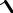 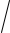 а) ежемесячно  индивид  получает  бесплатно  20  единиц блага Х;б) правительство оплачивает 1/3 от цены блага Х;Какую субсидию предпочтет индивид? Приведите аналитическое и графическое решение.В каких случаях правительство предпочтет второй вариант субсидирования?Предположим, что правительство обеспокоено возможностью перепродажи индивидом части субсидируемого блага. Поэтому схема субсидирования меняется: если потребление Х не превышает 20 единиц, то субсидируется 40% цены, если потребление находится в интервале от 20 до 30 единиц, то субсидируется 20% от цены, если же потребление больше, то субсидия не выплачивается. Нарисуйте новое бюджетное ограничение и определите оптимум потребителя. Какие искажения возникают в данном случае?Тема 5. Доходы общественного сектора (4ч.)Цель: рассмотреть доходы общественного выбора.Перечень обсуждаемых вопросов:1. Источники доходов общественного сектора.2. Доходы государственных предприятий.3. Понятие разгосударствления и приватизации.4. Цели приватизации, ее способы, этапы.5. Государственное предпринимательство.6. Налоговые поступления. Виды налогов.7. Налоговый механизм и общественный сектор.8. Критерии оценки налоговых систем.9. Равенство обязательств.10. Экономическая нейтральность.11. Контролируемость налоговой системы.Вопросы для самоконтроля:1. Какие существуют источники доходов общественного сектора?2. Чем отличается поведение государственных предприятий от поведения рыночных?3. Какие функции выполняют налоги?4. Какой  вид  налогообложения  является  наиболее  гибким?5. В чём преимущество немаркированных налогов?6. Какие существуют критерии налоговых систем?7. Почему достигается только относительное равенство перед налоговой системой?8. Что означает равенство по горизонтали и равенство по вертикали?9. Какой налог считается искажающим?10. Каким образом доходы общественного сектора влияют на ситуацию за его сферой?Задания:1. Решить задачи:Задача 1. Предположим, что в экономике имеется большое число семей с одинаковыми предпочтениями. Единственное локальное общественное благо может быть произведено с совокупными издержками T=1/2Q2. Спрос на данное общественное благо задан соотношением Q=100C, где C «вклад» отдельной семьи в финансирование общественного блага. Определите оптимальный размер местного административно–территориального образования, если предельные издержки, связанные с перегруженностью (т.е. предельное снижение выгод резидентов при увеличении на единицу численности населения), для каждого из его резидентов равны MCcr=8N2/Q2, где N число жителей. Представьте решение графически. Проверьте, является ли равновесие устойчивым?Задача 2. Акцизы на сигареты и алкогольные напитки часто рассматриваются как регрессивные налоги, поскольку бедные люди тратят на них большую часть своего дохода, чем богатые. Как бы Вы оценили «степень регрессивности», если эти товары производятся:1. на конкурентных рынках при неэластичном предложении;2. на монополизированном рынке с линейной функцией спроса;3. на монополизированном рынке с постоянной эластичностью спроса.Задача 3. Спрос на некоторый товар задан функцией Q=100 – P, а предложение: Q = – 50+2P. Государство стремится собрать сумму налога равную 600 ден. ед. Какую ставку специфического налога на производителя должно установить государство? Какова в этом случае была бы ставка стоимостного налога? При ответе воспользуйтесь понятием эквивалентности налогов. Оцените распределение налогового бремени между покупателем и продавцом и величину избыточного налогового бремени.2. Доклады по темам рефератов:- Основные виды налоговых поступлений в РФ;- Иностранные налоговые системы;- Искажающее действие налогов на доходы;- Искажающее действие налогов на капитал.Тема 6. Эффективность общественных расходов (4ч.)Цель: рассмотреть эффективность общественных расходов.Перечень обсуждаемых вопросов:1. Общественные расходы: понятие, структура, формы.2. Основные статьи расходной части бюджета.3. Показатели затрат и результатов.4. Экономичность. Производительность. Результативность.5. Анализ издержек и результативности.6. Анализ издержек и выгод. 7. Реальные и денежные экстерналии.8. Сфера действия программ общественных расходов.9. Оценка эффективности общественных расходов.Вопросы для самоконтроля:1. Что в себя включают общественные расходы?2. Какие существуют критерии оценивания?3. По  каким  индикаторам  можно  оценить  результативность?4. Как соотносятся издержки и выгоды?5. Объясните на примере разницу между реальными и денежными экстерналиями.6. Как можно оценить затратный характер и результативность неосязаемых благ?7. Как влияет на эффективность общественных расходов риск и неопределённость?Задания:1. Решить задачи:Задача 1. Сравните пропорциональный налог на доход и линейный прогрессивный налог с позиций благосостояния индивида (его полезности) при условии, что эти налоги приносят одинаковую сумму в бюджет.Задача 2. Пенсионер получает пенсию в размере 2000 франков ежемесячно. Он уплачивает налог на доход в размере 200 франков. Ухаживая за газоном своего соседа, он может получать еще 100 франков в месяц. В этом случае уплачиваемый налог составит 215 франков. Пенсионный фонд для выплаты пенсии удерживал 60% валового дохода. Пенсионер раздумывает о принятии предложения своего соседа. Помогите ему подсчитать в исходной ситуации: среднюю налоговую ставку, предельную налоговую ставку, предельный налог, уплачиваемый им с дополнительного дохода.Предположим, что предпочтения пенсионера могут быть заданы функцией U = 3x+y, где x – потребление товаров и услуг, а y – число часов досуга. Блага стоят, в среднем, 5 франков за единицу х. Чтобы ухаживать за газоном соседа, пенсионеру требуется 10 часов в месяц. Примет ли пенсионер предложение своего соседа? Какова будет налоговая ставка?2. Доклады по темам рефератов:- Оборона, как разновидность общественного товара;- Анализ издержек и выгод на оборону;- Государственная монополия на оборонный заказ;- Государственное регулирование естественных монополий РФ;- Здравоохранение в нерыночной сфере;- Проблемы оценки качества медицинского обслуживания;- Сравнение системы здравоохранения СССР и России;- Понятие и сущность социального обеспечения;- Германская модель социального обеспечения;- США и Великобритания: роль государственного сектора в экономике;- Основные показатели качества образования;- Сравнение системы образования в СССР и России;- Реформирование образование в переходный период;- Пенсионная реформа;- Основные направления социальной политики в России;- Уровень жизни. Бедность и богатство.Тема 7. Бюджетный федерализм (4ч.)Цель: рассмотреть бюджетное устройство и бюджетную систему.Перечень обсуждаемых вопросов:1. Бюджетное устройство и бюджетная система.2. Бюджетный федерализм. 3. Источники формирования доходной части бюджета.4. Бюджетная децентрализация.5. Локализация выгод. Локализация издержек.6. Распределительная функция бюджета.7. Аллокационная функция бюджета.8. Стабилизирующая функция бюджета.9. Гипотеза Тибу.10. «Голосование ногами».11. Бюджетные гранты.Вопросы для самоконтроля:1. С каких позиций экономическая теория рассматривает проблемы бюджетного федерализма?2. В каких случаях бюджетный федерализм наиболее эффективен? Приведите примеры.3. При каких условиях бюджетная децентрализация способствует Парето-улучшениям?4. Каково содержание теоремы о децентрализации?5. Какие факторы влияют на величину выигрыша от децентрализации?6. В чём основной смысл гипотезы Тибу?7. Какие факторы сдерживают тенденцию, описываемую гипотезой Тибу?Задания:1. Ответить на вопросы теста:1.	… – это система налогово-бюджетных взаимоотношений органов власти и управления различных уровней на всех стадиях бюджетного процесса.2.	Финансовая помощь нижестоящим бюджетам может осуществляться в виде:а) кредитов банкам;б) дотаций, субвенций, субсидий; в) финансовых трансфертов; г) эмиссии денег.3.	Разграничение расходных обязательств между уровнями бюджетной системы должно базироваться на следующих принципах:а) поддержания единого экономического пространства; б) макроэкономической эффективности;в) критерия зоноиспользования;г) поддержания границ юрисдикции;д) равномерности осуществления расходов по территории.4. Критерий зоноиспользования означает:а)	максимальное	приближение	расходов	к потребителям благ;б) необходимость расходования средств из бюджетов более высоких уровней в случае их равномерного распределения по территории страны;в) распределение расходных обязательств с учетом эффектов масштаба, локализации, размывания.5. Критерий макроэкономической эффективности означает:а) максимальное	приближение	расходов	к потребителям благ;б) необходимость расходования средств из бюджетов более высоких уровней в случае их равномерного распределения по территории страны;в) распределение расходных обязательств с учетом эффектов масштаба, локализации, размывания.2. Доклады по темам рефератов:- Государственный и муниципальный сектор в экономике Кузбасса;- Бюджетные гранты.4.4. Перечень вопросов для проведения промежуточной аттестации студентов (экзамена)1.	Главное назначение экономики в обществе.2.	Роль государства в экономике.3.	Понятие государственного сектора. Необходимость участия государства в экономике.4.	Государственный сектор экономики и его компоненты.5.	Организация управления государственным сектором экономики.6.	Планирование развития государственного и муниципального сектора.7.	Понятие и цели некоммерческих организаций (НКО)8.	Некоммерческие организации и их роль в общественном секторе.9.	Свойства и классификация общественных благ.10.	Оборона как общественный товар. Границы и предельная полезность оборонного сектора.11.	Здравоохранение. Несостоятельность рынка в его обеспечении.12.	Образование. Экстерналии государственной поддержки образования.13.	Социальное обеспечение и его модели.14.	Направления социального обеспечения и общественное страхование.15.	Проблемы справедливости социального обеспечения.16.	Выбор между равенством и эффективностью.17.	Предоставление общественных благ частным сектором. Проблема «безбилетника».18.	Государство как поставщик общественных благ в различных экономических системах.19.	Понятие и сущность распределения доходов. Перераспределение экономических возможностей.20.	Источники перераспределения. Издержки перераспределения.21.	Принцип компенсации. Эффективность по Парето.22.	Выбор между эффективностью и справедливостью.23.	Влияние распределительных процессов на благосостояние общества.24.	Позиции государства в сфере распределения.25.	Институциональные достоинства и изъяны государства.26.	Агентские отношения в государственном секторе экономики.27.	Теория бюрократии.28.	Основы теории общественного выбора.29.	Механизм голосования. Рациональное неведение избирателей.30.	Избирательный процесс и виды голосования.31.	Проблема манипулирования голосами.32.	Группы специальных интересов. Лоббирование. Логроллинг.33.	Источники доходов общественного сектора.34.	Критерии оценки налоговых систем. Равенство обязательств.35.	Виды налогов. Маркированные и немаркированные налоги.36.	Общественные расходы: понятие, структура, тенденции развития.37.	Оценка эффективности общественных расходов.38.	Бюджетный федерализм. Разделение доходов между бюджетами разных уровней.39.	Теорема о децентрализации. Результативность децентрализованного распределения бюджетных средств.40.	Гипотеза Ч. Тибу и проблема миграции.41.	Доходы и расходы территориальных бюджетов.42.	Бюджетные гранты и их виды.Список рекомендованной литературы5.1 Основная литература1.Коваленко, Л. В. Государственное регулирование экономики [Электронный ресурс] : учебно- методческое пособие для студентов очной и заочной форм обучения специальности 080504 «Государственное и муниципальное управление» / Л. В. Коваленко ; ФГБОУ ВПО «Кузбас. гос. техн. ун-т им. Т. Ф. Горбачева», Каф. общ. экономики. – Кемерово : Издательство КузГТУ, 2011. – 60 с.1 электрон. опт. диск (CD-ROM) – Доступна электронная версия: http://library.kuzstu.ru/meto.php?n=90630&type=utchposob:common 2.Осокина, Н. В. Государственное регулирование экономики: зарубежный опыт : учебное пособие для студентов направления подготовки 081100.68 «Государственное и муниципальное управление» / Н. В. Осокина; ФГБОУ ВПО «Кузбас. гос. техн. ун-т им. Т. Ф. Горбачева», Каф. экономики. – Кемерово : Издательство КузГТУ, 2013. – 109 с.1 электрон. опт. диск (CD-ROM) – Доступна электронная версия: http://library.kuzstu.ru/meto.php?n=91062&type=utchposob:common5.2 Дополнительная литература3.Кусургашева, Л. В. Экономическая теория (макроэкономика) [Электронный ресурс] : учебное пособие для студентов очной и заочной форм обучения направлений подготовки бакалавров 081100.62 «Государственное и муниципальное управление», 080200.62 «Менеджмент» / Л. В. Кусургашева, В. Н. Давыдова ; ФГБОУ ВПО «Кузбас. гос. техн. ун-т им. Т. Ф. Горбачева», Каф. общ. экономики. – Кемерово : Издательство КузГТУ, 2011. – 108 с.1 электрон. опт. диск (CD-ROM) – Доступна электронная версия: http://library.kuzstu.ru/meto.php?n=90640&type=utchposob:common 4.Вик, С. В. Экономика. Микроэкономика. Макроэкономика : учебное пособие для инженерных и экономических специальностей и направлений, изучающих дисциплины "Экономика", "Микроэкономика" и "Макроэкономика" / С. В. Вик, Л. Г. Шутько, О. А. Шипилова ; ФГБОУ ВПО "Кузбас. гос. техн. ун-т" им. Т. Ф. Горбачева. – Кемерово : Издательство КузГТУ, 2013. – 112 с. – Доступна электронная версия: http://library.kuzstu.ru/meto.php?n=91075&type=utchposob:common5.	Коваленко, Л.В. Экономика общественного сектора [Текст] : учебное пособие для студентов, изучающих дисциплины "Экономика общественного сектора", "Экономика общественного сектора и некоммерческих организаций", "Экономика государственного и муниципального сектора", "Органы государственной власти в системе обеспечения экономической безопасности", "Экономическая теория" / Л. В. Коваленко ; ФГБОУ ВО «Кузбас. гос. техн. ун-т им. Т. Ф. Горбачева», Каф. экономики. - Кемерово : Издательство КузГТУ , 2017. – 164 с. http://library.kuzstu.ru/meto.php?n=91534&type=utchposob:common6.	Ахинов, Г.А. Экономика общественного сектора: учебное пособие / Г.А. Ахинов, Е.Н. Жильцов. – М.: ИНФРА-М, 2013. – 345 с.7. Пономаренко, Е.В. Экономика и финансы общественного сектора: учебник / Е.В. Пономоренко. – М.: ИНФРА-М, 2013. – 377 с.5.3. Интернет-ресурсы8.Справочная правовая система «КонсультантПлюс» - www.consultant.ru9.Справочная правовая система «Гарант» – www.garant.ru СоставительЛейбутина Евгения ВладимировнаЭКОНОМИКА ГОСУДАРСТВЕННОГО СЕКТОРАПрограмма курса и методические указания к практическим занятиям  для студентов очной формы обучения специальности 38.05.01 «Экономическая безопасность», специализация «Экономико-правовое обеспечение экономической безопасностиПечатается в авторской редакцииРассмотрены на заседании кафедрыПротокол № 7 от 18.03.2020Утвержденыучебно-методическим Советомфилиала КузГТУ в г. БеловоПротокол №  8 от  25.03.2020Наименование темыКоличество часов1. Характеристика экономики государственного сектораРоль экономики в обществе. Несостоятельность рынка. Необходимость государственного вмешательства в экономику. Роль государства в стабилизации экономики. Государственный сектор экономики: понятие, структура, масштабы. Функции государственного сектора. Государственная собственность как основа функционирования государственного сектора экономики. Организация управления государственным сектором. Планирование развития государственного сектора экономики. Некоммерческие организации: понятие, виды, особенности деятельности. Общественный сектор экономики: понятие, причины существования и функции. Структура общественного сектора, его роль в смешанной экономике.8ч.2. Общественные благаСвойства и классификация общественных благ. Чистое общественное благо. Смешанное, локальное, коллективное общественное благо. Спрос на общественные блага. Проблема безбилетника. Субъективные и объективные причины возникновения и существования проблемы безбилетника. Принуждение и убеждение. Трансакционные издержки. Государство как поставщик общественных благ. Роль общественного сектора в разрешении проблем внешних эффектов. Способы решения проблемы внешних эффектов государством.Формирование спроса на общественные товары.6ч.3. Распределение, эффективность перераспределения и благосостояние обществаРаспределение и перераспределение. Перераспределительные процессы. Издержки перераспределения. Принцип компенсации. Эффективность или оптимальность по Парето. Потенциальное Парето-улучшение. Критерии компенсации. Эффективность и справедливость. Экономическая эффективность. Социальная справедливость. Равенство. Оптимизация перераспределения по Парето. Благосостояние общества.Государство благосостояния4ч.4. Теория общественного выбораИнституциональные изъяны государства. Агентские отношения. Асимметричная информация. Бюрократическая монополия. «Погоня за рентой». Лоббирование и логроллинг. Группы специальных интересов. Основы теории общественного выбора. «Явные выгоды и скрытые издержки». Механизм голосования. Рациональное неведение избирателей. Рациональное поведение политиков. Ограниченный контроль над государственным аппаратом.4ч.5. Доходы общественного сектораИсточники доходов общественного сектора. Доходы государственных предприятий. Понятие разгосударствления и приватизации. Цели приватизации, ее способы, этапы. Государственное предпринимательство. Налоговые поступления. Виды налогов. Налоговый механизм и общественный сектор. Критерии оценки налоговых систем. Равенство обязательств. Экономическая нейтральность. Организационная простота. Гибкость налога. Контролируемость налоговой системы.4ч.6. Эффективность общественных расходовОбщественные расходы: понятие, структура, формы. Основные статьи расходной части бюджета. Показатели затрат и результатов. Экономичность. Производительность. Результативность. Анализ издержек и результативности. Анализ издержек и выгод. Реальные и денежные экстерналии. Сфера действия программ общественных расходов. Оценка эффективности общественных расходов.4ч.7. Бюджетный федерализмБюджетное устройство и бюджетная система. Бюджетный федерализм. Источники формирования доходной части бюджета. Бюджетная децентрализация. Локализация выгод. Локализация издержек. Распределительная функция бюджета. Аллокационная функция бюджета. Стабилизирующая функция бюджета. Гипотеза Тибу. «Голосование ногами». Бюджетные гранты. Блочный грант. Категориальный грант. Долевой лимитированный грант. Долевой не лимитированный грант.4ч.ИТОГО:34ч.